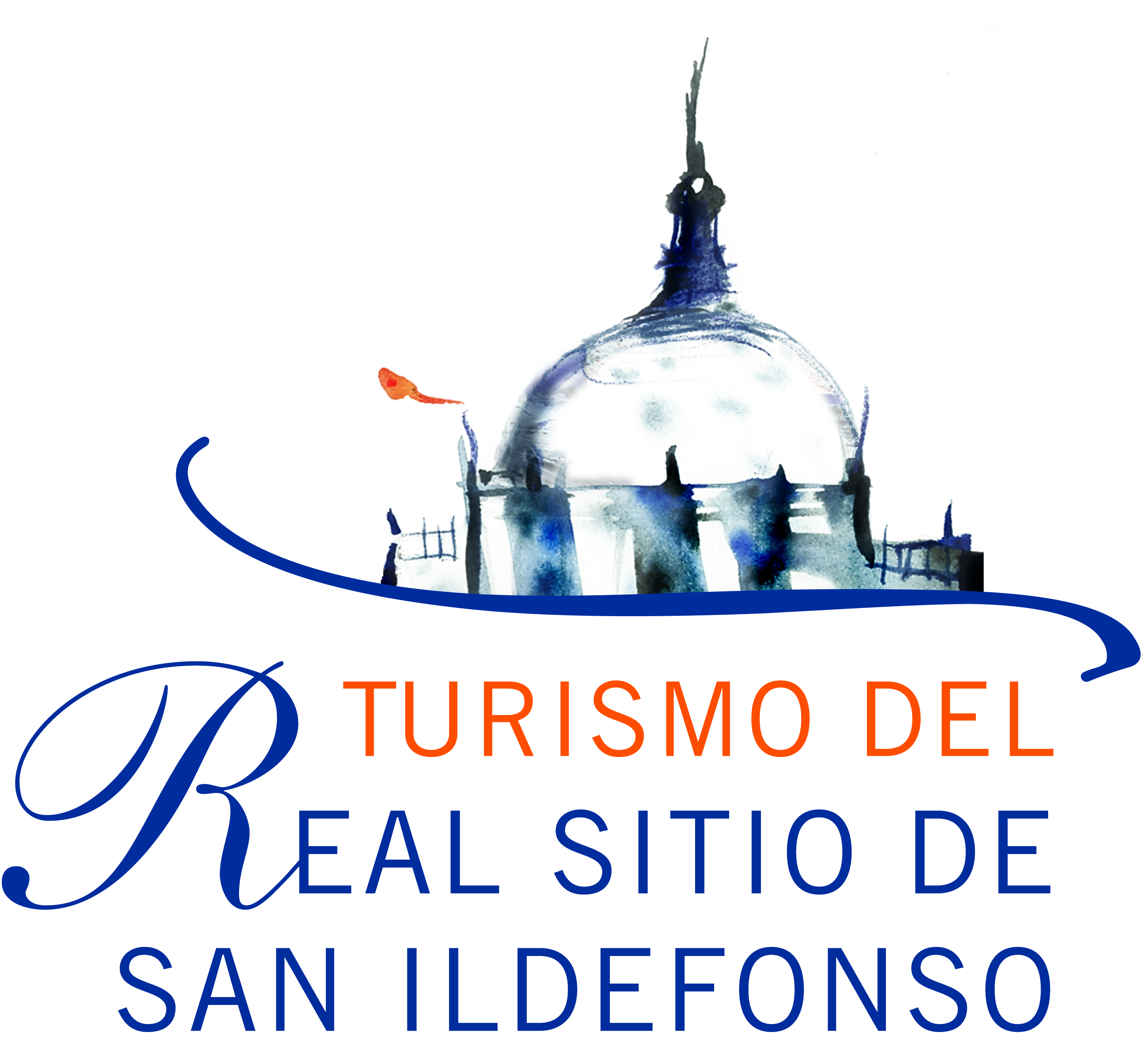 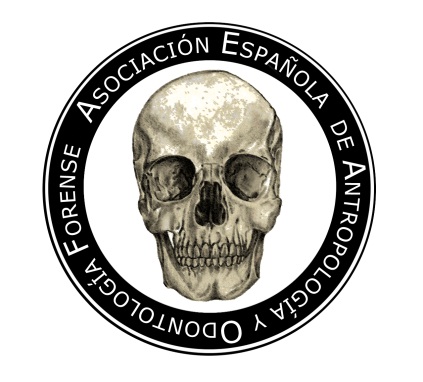 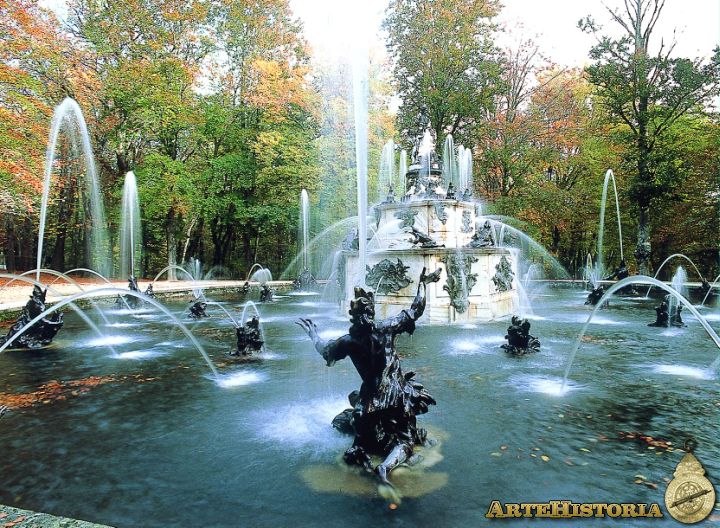 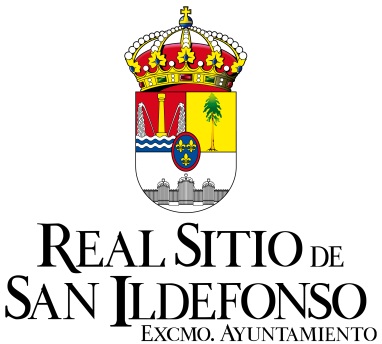 INSCRIPCIONESLa inscripción da derecho a asistir a todas las sesiones científicas así como a presentar los pósters o comunicaciones que desee.Cuotas de inscripciónHasta el 31 de Julio									35 €Entre el 1 y el 20 de Agosto								45 €Estudiantes-desempleados y profesionales en desempleo*			10 €Estudiantes-desempleados y profesionales en desempleo*, incluido estancia tres noches (15, 16 y 17) en las instalacionesdel CENEAM (Valsaín, La Granja)** 						50 €Asociados a la AEAOF*									Gratis* Deberá remitirse documentación acreditativa.** Oferta limitada a las 40 primeras inscripciones, por riguroso orden de solicitud, que reúnan los requisitos. Habitaciones dobles.Los interesados deberán remitir la hoja de inscripción debidamente cumplimentada por correo electrónico o fax antes del 15 de Agosto de 2016. Pasada esta fecha no se admitirá ninguna inscripción.Próximamente se enviará información relativa al resto de alojamientos y medios de transporte.COMUNICACIONES ORALES Y POSTERSPara presentar un póster o comunicación es necesario que al menos un autor esté inscrito en la reunión.Los resúmenes de las comunicaciones y pósters deberán remitirse en español e inglés, por correo electrónico en el impreso correspondiente siempre antes del 15 de Agosto de 2016. Las comunicaciones y pósters se presentarán preferentemente bajo el esquema de Introducción, Objetivos, Material y Métodos, Resultados y Conclusiones. El tema sobre el que versarán tanto las comunicaciones como los pósters deberá estar relacionado de algún modo con la antropología y odontología forense. No se admitirán aquellos textos que no cumplan alguno de estos requisitos.Los textos y los pósters serán sometidos a la valoración del comité científico constituido por profesionales, tanto nacionales como internacionales, de reconocida experiencia y categoría científica.		Aquellos textos y pósters aprobados deberán ser expuestos en el congreso por al menos uno de sus autores, disponiendo de 10 minutos para la exposición y 5 minutos de preguntas y discusión.A todos los autores, tanto de las comunicaciones orales como de los pósters, se les entregará una certificación. HOJA DE INSCRIPCIÓN A LA VII REUNIÓN CIENTÍFICA DE LA A.E.A.O.F.La Granja, 16 y 17 de Septiembre de 2016DATOS PERSONALESNOMBRE:      APELLIDOS:      Teléfono móvil:      E-mail:      CUOTA DE INSCRIPCIÓN:A ingresar en la cuenta corriente de la AEAOF:CCC:  IBAN ES24 0049 0701 0625 1203 0541BANCO SANTANDERMarcar con una X lo que proceda	ASOCIADO DE LA A.E.A.O.F. 									CUOTA GENERAL	35 € (hasta el 15/8/2016)					CUOTA REDUCIDA (10 € desempleados y estudiantes-desempleados)		CUOTA REDUCIDA + ALOJAMIENTO (50 € desempleados y estudiantes-desempleados)											DOCUMENTOS ADJUNTOS:	Acreditación del ingreso en la CCC de la AEAOF	Acreditación de la condición de estudiante-desempleado	Acreditación de la condición de desempleadoREMITIR ESTA HOJA DE INSCRIPCIÓN Y LA DOCUMENTACIÓN ADJUNTA A:SECRETARÍA DE LA REUNIÓNE-mail: reunionlagranja.aeaof@gmail.comFAX: 0034 925 22 17 28MODELO PARA LA REMISIÓN DE COMUNICACIÓN / POSTERVII REUNIÓN CIENTÍFICA DE LA A.E.A.O.F.La Granja, 16 y 17 de Septiembre de 2016COMUNICACIÓN ORAL			POSTER	TITULO:      Autores:      Instituciones:      Contacto:      RESUMEN/ABSTRACT (máximo 250 palabras/maximum 250 words)RESUMEN      INTRODUCCIÓN      MATERIAL Y MÉTODOS      RESULTADOS      CONCLUSIONES      ABSTRACT      INTRODUCTION      MATERIAL AND METHODS      RESULTS      CONCLUSIONS      REMITIR POR CORREO ELECTRÓNICOEmail: reunionlagranja.aeaof@gmail.com